Pro Photography: Hi Mr. Hunna Hunna! Hope this email finds you well! As your real estate specialist, I just wanted to take a moment to share a few quick statistics with you about using professional photography when selling a home.  Did you know that listings with pro photography… Have 62% more online views?A 47% higher price per square foot?Sell 32% faster?For these reasons, and many more, I offer professional photography on every listing I take because it truly does help clients sell their home faster and for more money. If you’d like to learn more about what it takes to sell or even how much your home is worth in today’s market – call or text me today. I’m happy to be that resource for you! Keep smiling! Darryl DavisP.S.  You’ll notice from the photo samples, we also have the ability to improve photos by removing clutter, unwanted items, and enhancing the lighting. One quick Google search of “Bad MLS pictures online and you’ll instantly recognize the value of having quality photography to showcase your home to get more return on your investment. Call me today and I can send you the details. 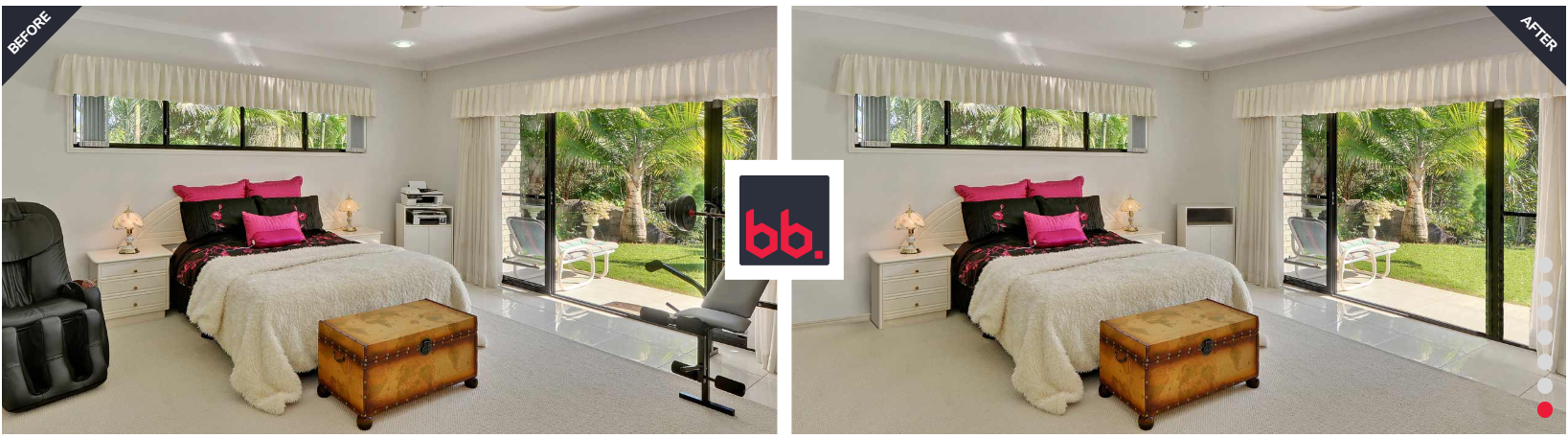 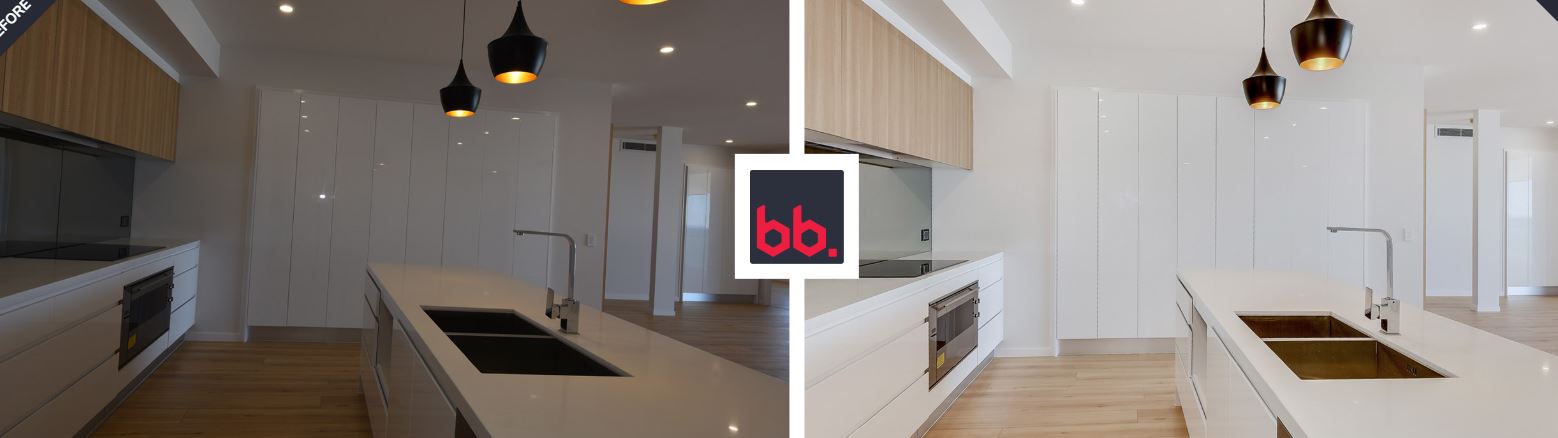 *Agents, please replace with your own photo samples. 